Fri 1 EinlegetechnikenWellenfrisur mit halben WicklernAm Vorderkopf einen Halbkreis abteilen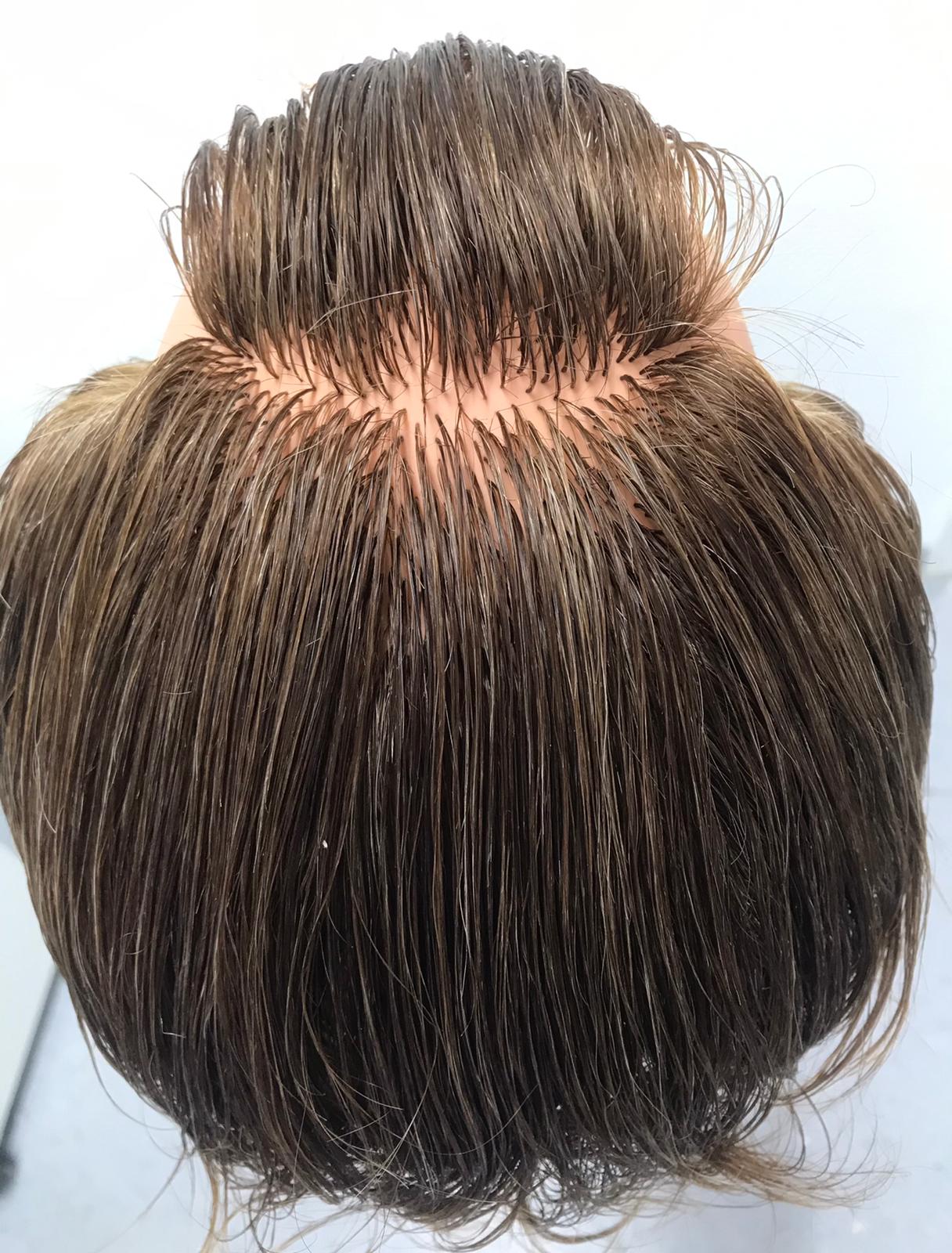 Von einem Punkt aus drei Dreiecke abteilen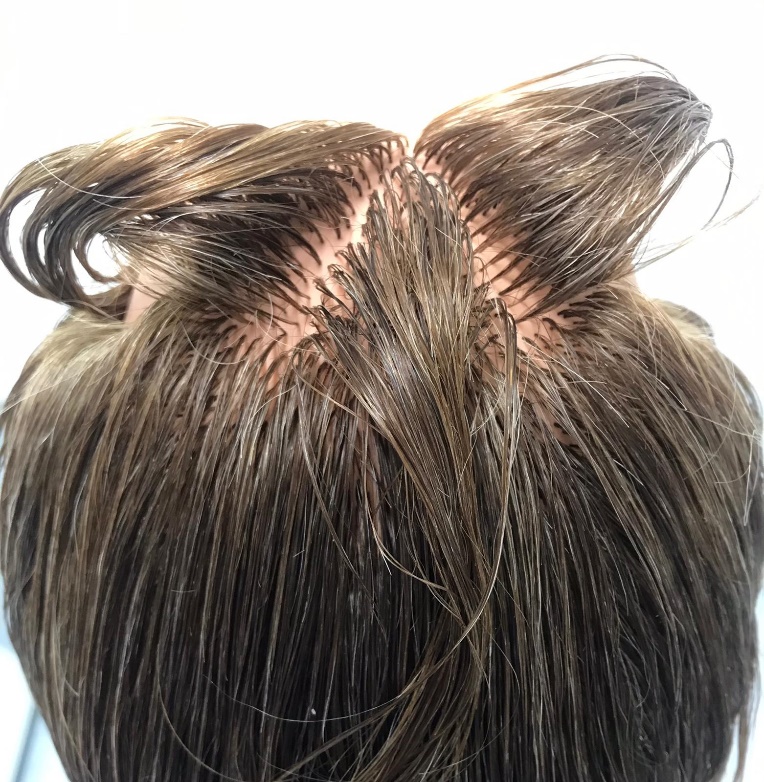 Halbe Wickler in eine Richtung setzen, mittlerer Wickler steht hoch und liegt auf den anderen beiden Wicklern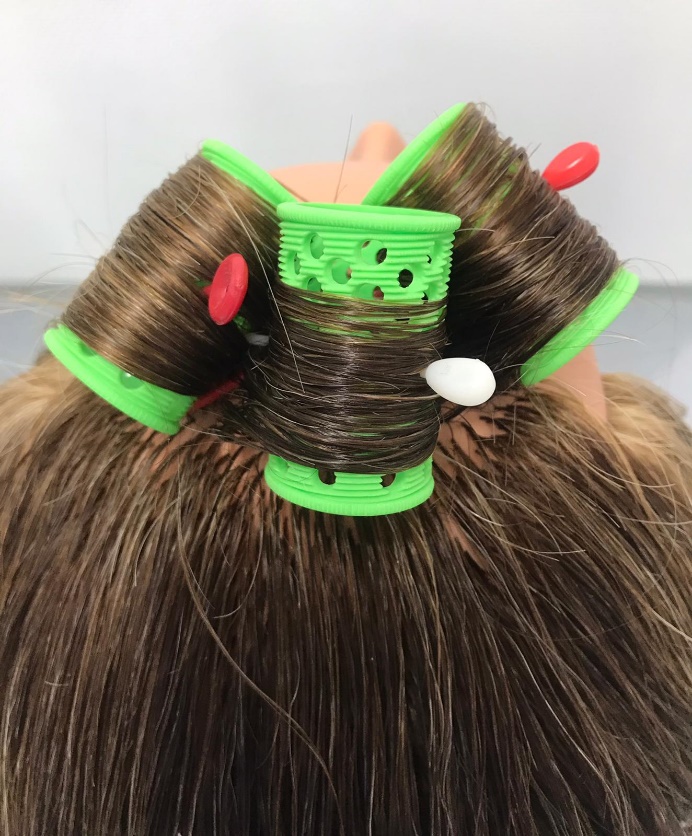 Nächsten Halbkreis abteilen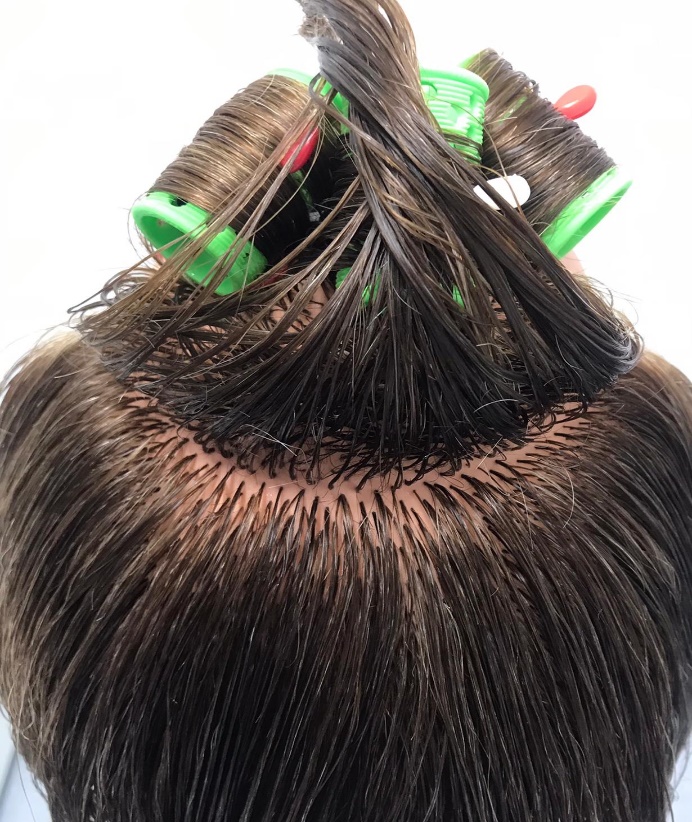 Wickler in die entgegengesetzte Richtung wickeln, alle Wickler stehen hoch und liegen mit einer Seite auf der vorderen Reihe auf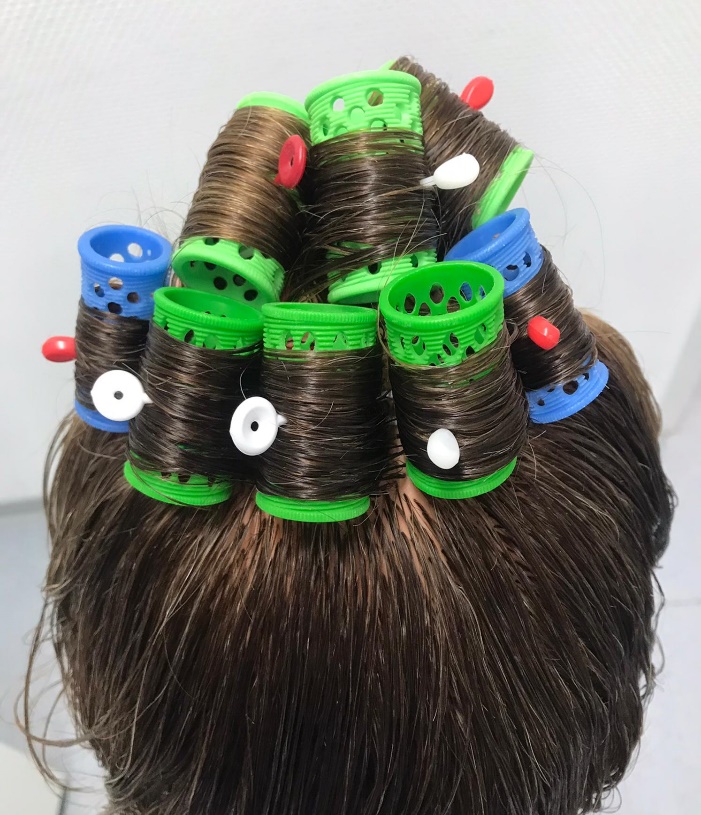 Nächste Partie abteilen und wieder in die andere Richtung wickeln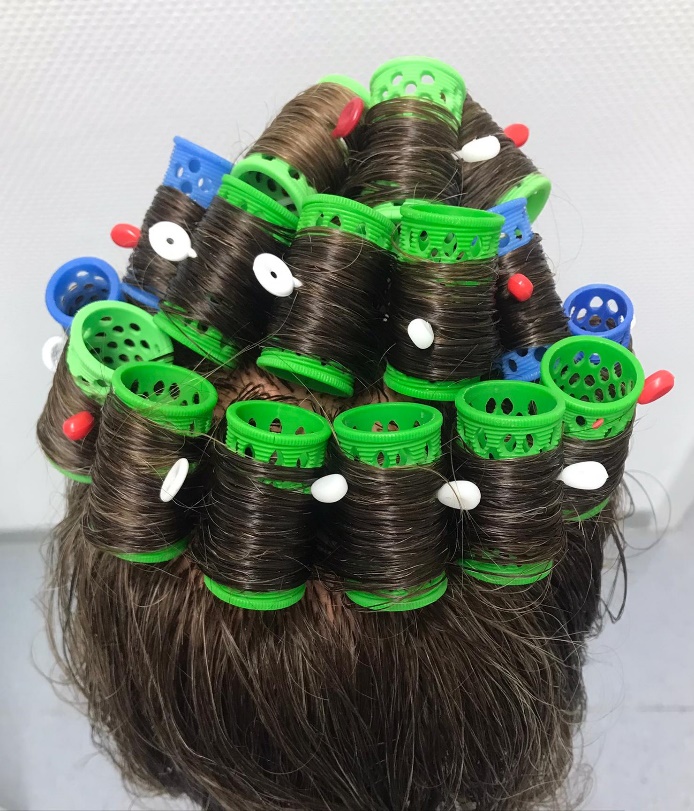 